Doğu Akdeniz ÜniversitesiBLGM 400 Yaz Stajı Onay FormuŞirket ismi:	Şirket Address: 	Şirket Tel. No:	İrtibat (ilgili kişi):Öğrencinin ismi:	Staja Başlama Tarihi:	Bitiş Tarihi: Öğrenci tarafından yapılacak işler (uygun olanların tümünü  işaretleyiniz):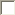  Şirketin Resmi İmza ve Mührü:Sistem analizi vetasarımıYazılım tasarımı ve geliştirmeYazılım kalite güvencesi ve testiAğ yönetimi ve yapılandırmaVeri tabanı yönetim sistemleriİletişim sistemleriWeb uygulamalarıYazılım ve sistemlerin güvenliğiMikrodenetleyicilerDonanım bileşenlerinin testiMakine öğrenimi algoritmalarıDerin öğrenme ve sinir ağlarıDiğerleri (bölümün onayı gereklidir):Diğerleri (bölümün onayı gereklidir):Diğerleri (bölümün onayı gereklidir):Diğerleri (bölümün onayı gereklidir):Diğerleri (bölümün onayı gereklidir):